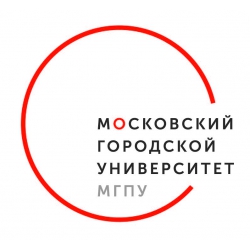 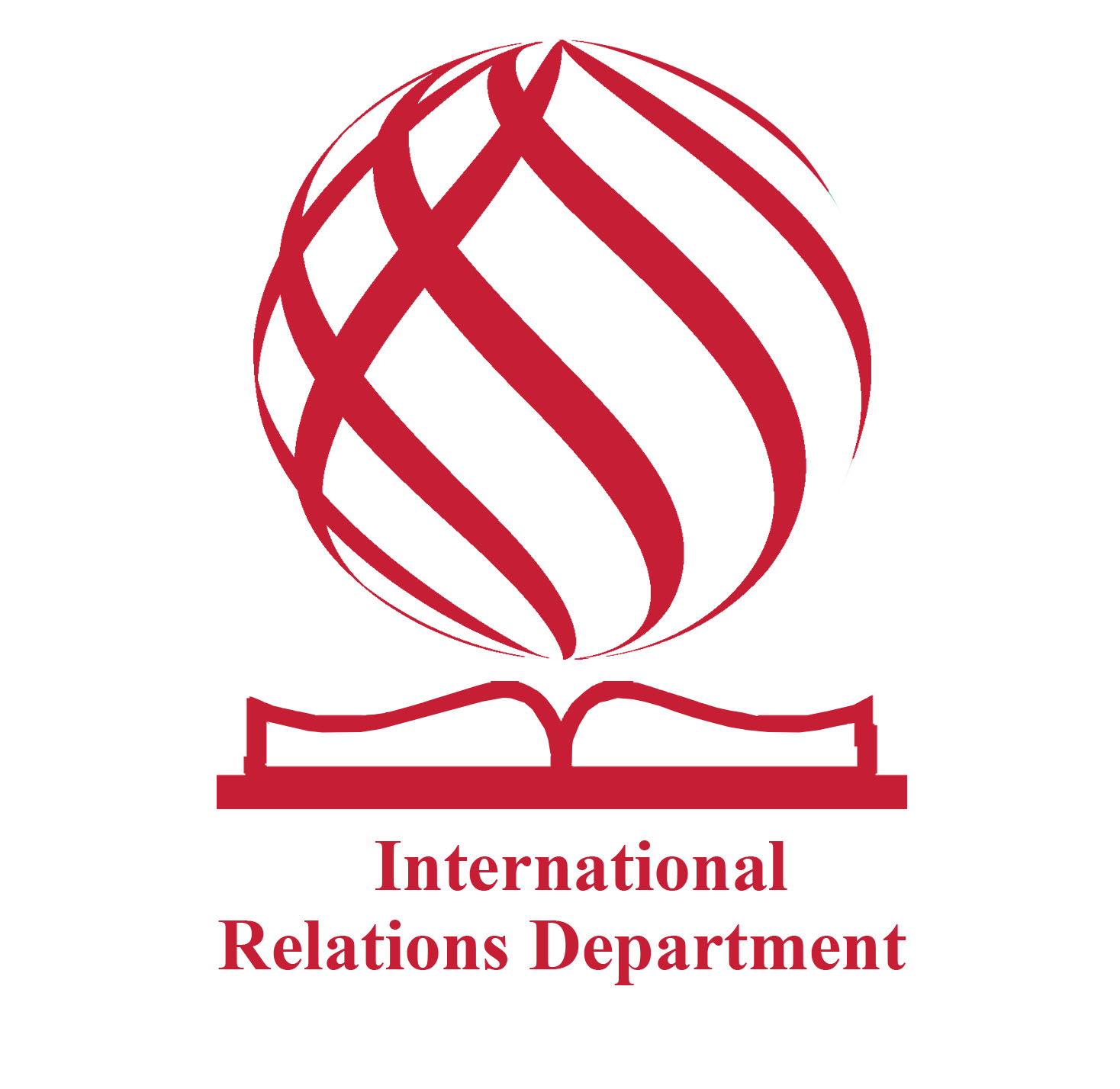 APPLICATION FOR VISA invitation University()*In case you are employed**Postal address to send hardcopies of application documents*** The applicant should indicate the city and country of application and obtaining the RF visaFamily Name (Фамилия)Given Names (Имя)Date of birth (Дата рождения)Placeofbirth (country, city) (Место рождения – государство и город)Gender (Пол)Citizenship (Гражданство/подданство)Passport  number (Номер паспорта)Dateofissue (Дата выдачи паспорта)Dateofexpiry (Дата окончания срока паспорта)Full residential address and postal code, telephone, email(Полный домашний адрес, индекс, телефон, email )Present occupation* (Должность)Place of work or place of study(Место работы или учебы)Address (Place of work or place of study), postal code, telephone, email**(Адрес места работы или учебы, индекс, телефон, email )Purpose of visit  (Цель визита)Dates of visit (Даты визита)Consulate ofvisa issuance (city, country)*** (Страна и город получения визы)DeclarationIn accordance with the Federal Law of July 27, 2006 No. 152-FZ "On Personal Data"
I give my consent to State Autonomous Educational Institution of Higher Education of the City of Moscow "Moscow City University, registered address: 4 Vtoroy Selskohoziajstvenny proezd, Moscow, , for the processing of my following personal data. I confirm that to the best of my knowledge the information I have provided on this is true, complete and accurate. I am including the required supporting documents (listed in the application package checklist above). I confirm that the documents and information submitted have not been altered, modified, or changed in any way, and I authorize Moscow City University to verify the authenticity of my academic records submitted with my application. I understand that failure to disclose complete and accurate information, and/or failure to submit all required application information and official documents – including those outlined above – may result in the denial of admission, withdrawal of admission, subsequent dismissal from MCU, or other corrective actions as necessary.Name______________________        Signature: ____________________Date: